Qualitative Sensory Research Manager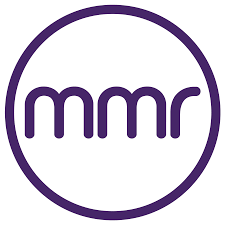 We are currently looking for a dynamic sensory scientist or R&D professional to work as a Qualitative Sensory Research Manager on exciting client innovation projects. We are looking for two Sensory Qualitative Research Managers, one to be based in the UK (could be based at head office or remote) and another position which can be based in the Netherlands, Singapore, Thailand, China or in the UK.About MMR… We are a global leader in consumer and sensory research and guide early-stage innovation for clients within the food, drink and personal care sectors. With a head office in Oxfordshire, we have a small team in London and global offices in the US, China, Singapore, Africa, India, Columbia, Brazil and Thailand. MMR is an independent, global company specialising in food, drink and consumer packaged goods research. We work regularly with over 50% of the top 100 global food and drink brands. We have a team of 520 highly engaged and dynamic research professionals that is multi-discipline in nature covering fields such as R&D, insight, marketing, sensory science, data sciences and psychology. MMR delivers a class leading set of marketing science tools and approaches, many of which are proprietary to MMR. We are endorsed by our global client base for our agility and technical expertise and willingness to adapt research solutions to directly focus on specific client challenges. We have built a reputation of providing innovative statistical analysis and techniques, coupled with optimal research design consultancy that successfully delivers against our clients’ specific business objectives. About our opportunities… With this role, you will be working on all the portfolio of Sensory Qual methodologies we have developed at MMR for the last 12 years to help support our clients in designing ideal product and pack briefs to fit an idea / concept / positioning (being innovation or renovation), in understanding sensorially active characteristics during the consumption journey or in developing the complete guardrails for innovation working alongside our qual and brand consultant colleagues. You will therefore work across all MMR existing client teams and new ones too, which will provide a lot of variety in the product categories researched, as well as challenges. We are solution focused, so adaptability and quick thinking are crucial, especially in the current circumstances. Most of MMR’s work is food, drink and personal care related, so experience in these sectors is advantageous, to be able demonstrate relevant expertise to our clients.All our Sensory Qual approaches use qualitative collaborative techniques, so consumer understanding and great client interaction are key to add value to the process. You will own the projects you work on and deliver them from proposal to debrief as well as be involved in business development initiatives to continue to grow our client base.We conduct research all over the world, so whilst we are currently conducting projects mainly online due to the pandemic and it is likely to continue being the case in the future for some types of projects, expect opportunities to travel and explore new countries when this is appropriate to do so again. Any foreign language skills are therefore advantageous.  Being able to drive a car, if based in the UK, is essential.As part of the wider Sensory Community of MMR, you will also be sharing your sensory knowledge and assessment skills across the business and be involved in selling and delivering exciting new ventures likes Sensory Playbooks!The team you will join is a welcoming bunch of foodies that love nothing more than discover new things to try from all over the world that will offer keen support throughoutEssential RequirementsEnergy and enthusiasm and willingness to get stuck inStrong passion for sensory research and innovation in FMCG / CPG sectorsSensory moderation – candidates should be able to elicit detailed sensory vocabulary from trained panelists and transfer these moderation skills to working with clients / untrained consumersSensory acuity – ability to articulate product sensory characteristics themselves and to provide clear argumentation / recommendation on product differences to support a product selection relevant to the project objectives Strong communication skills (fluent in written / spoken English is essential)Love to collaborate and work as a team, but can working independently tooAbility to write engaging story led presentations and present with gravitas Fluency in written / spoken French or Spanish would be an advantage (not needed if based in Asia) Fluency in written / spoken Asiatic / Asian Languages would be an advantage if based in Asia (not needed if Europe based) If you would like to join the team, please apply via our online portal by creating an account and uploading your CV.https://apply.workable.com/j/C1E660B622MMR Research Worldwide is an Equal Opportunities Employer.